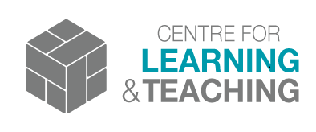 Digital Exams Forum 2019University of BathCall for ParticipationThis event brings together participants from universities in the UK and overseas, from diverse backgrounds and with different levels of experience with e-assessment. You are invited to submit a proposal for a 30-minute workshop on:Strategies for digital examination implementationOn-screen markingStakeholder managementPedagogical impact of e-assessmentInstructions for submissionAll proposals should be on subjects relevant to the spirit and aims of the Forum: to jointly discuss the opportunities of digital assessment to innovate assessment practices, from both a pedagogical and technical perspective.All proposals should be 1200 words maximum in length (two A4 pages).  Please email your proposal to Sue Watts at:  clt@bath.ac.uk by 17 May 2019 (5pm GMT). Session proposals must include: (1) Title of workshop(2) Proposer names and institution(3) Five keywords(4) Session format, objectives, target audience(5) Proposed speakers and speakers’ biographiesThe topics described above are an indication of the scope of the conference, but are not meant to be restrictive.Forum scheduleThe Digital Examinations Forum 2019 takes place on Tuesday 25 June. This one-day event is hosted by the University of Bath. The programme starts at 09:30 with a welcome by Andrew Heath and Rowan Cranwell, Centre for Learning & Teaching, University of Bath. The morning includes two keynote presentations (Ishan Kolhatkary, BPP University and Simon Kent, Brunel University). Parallel workshop sessions (Track 1: Pedagogical and Track 2: Technical) are scheduled for 11:00-12:30 and 13:30 -15:00. The afternoon includes two keynote presentations (Astrid Birgitte Eggen, University of Agder, and a speaker from the Student Affairs Office).Registration and further detailsFor further information, please visit the event website.To register at this event, click here.